RENCANA PEMBELAJARAN SEMESTER (RPS)      EVALUASI PEMBELAJARAN(3 SKS) SEMESTER 4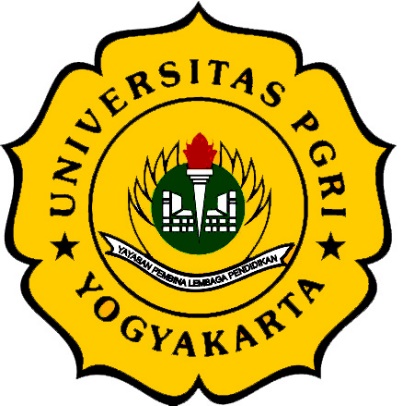 FAHRUDDIN, M.PdNIS. 19930908 201901 1 010PROGRAM STUDI PENDIDIKAN SEJARAHFAKULTAS KEGURUAN DAN ILMU PENDIDIKANUNIVERSITAS PGRI YOGYAKARTA2023         RENCANA TUGAS MAHASISWARUBRIK PENILAIAN TUGAS MAHASISWA       RUBRIK PENILAIAN TOTAL PERKULIAHAN 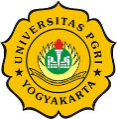 UNIVERSITAS PGRI YOGYAKARTAFAKULTAS KEGURUAN DAN ILMU PENDIDIKANPROGRAM STUDI PENDIDIKAN SEJARAHUNIVERSITAS PGRI YOGYAKARTAFAKULTAS KEGURUAN DAN ILMU PENDIDIKANPROGRAM STUDI PENDIDIKAN SEJARAHUNIVERSITAS PGRI YOGYAKARTAFAKULTAS KEGURUAN DAN ILMU PENDIDIKANPROGRAM STUDI PENDIDIKAN SEJARAHUNIVERSITAS PGRI YOGYAKARTAFAKULTAS KEGURUAN DAN ILMU PENDIDIKANPROGRAM STUDI PENDIDIKAN SEJARAHUNIVERSITAS PGRI YOGYAKARTAFAKULTAS KEGURUAN DAN ILMU PENDIDIKANPROGRAM STUDI PENDIDIKAN SEJARAHUNIVERSITAS PGRI YOGYAKARTAFAKULTAS KEGURUAN DAN ILMU PENDIDIKANPROGRAM STUDI PENDIDIKAN SEJARAHUNIVERSITAS PGRI YOGYAKARTAFAKULTAS KEGURUAN DAN ILMU PENDIDIKANPROGRAM STUDI PENDIDIKAN SEJARAHKode Dok.RENCANA PEMBELAJARAN SEMESTERRENCANA PEMBELAJARAN SEMESTERRENCANA PEMBELAJARAN SEMESTERRENCANA PEMBELAJARAN SEMESTERRENCANA PEMBELAJARAN SEMESTERRENCANA PEMBELAJARAN SEMESTERRENCANA PEMBELAJARAN SEMESTERRENCANA PEMBELAJARAN SEMESTERRENCANA PEMBELAJARAN SEMESTERMATA KULIAHMATA KULIAHMATA KULIAHKODERumpun MKBOBOT (sks)BOBOT (sks)SEMESTERTgl PenyusunanEvaluasi PembelajaranEvaluasi PembelajaranEvaluasi PembelajaranK44220Mata Kuliah UmumT=2P=0422 Januari 2023OTORISASI / PENGESAHANOTORISASI / PENGESAHANOTORISASI / PENGESAHANDosen Pengembang RPSFahruddin, M.PdDosen Pengembang RPSFahruddin, M.PdKoordinator RMKKoordinator RMKKa PRODIDr. Iqbal Birsyada, M.PdKa PRODIDr. Iqbal Birsyada, M.PdCapaianPembelajaran(CP)CapaianPembelajaran(CP)CPL PRODIMahasiswa setelah lulus dari Prodi Pendidikan Sejarah mampu menjadi pendidik, peneliti muda, entrepreneurship dan Tour Guide kesejarahanMahasiswa setelah lulus dari Prodi Pendidikan Sejarah mampu menjadi pendidik, peneliti muda, entrepreneurship dan Tour Guide kesejarahanMahasiswa setelah lulus dari Prodi Pendidikan Sejarah mampu menjadi pendidik, peneliti muda, entrepreneurship dan Tour Guide kesejarahanMahasiswa setelah lulus dari Prodi Pendidikan Sejarah mampu menjadi pendidik, peneliti muda, entrepreneurship dan Tour Guide kesejarahanMahasiswa setelah lulus dari Prodi Pendidikan Sejarah mampu menjadi pendidik, peneliti muda, entrepreneurship dan Tour Guide kesejarahanMahasiswa setelah lulus dari Prodi Pendidikan Sejarah mampu menjadi pendidik, peneliti muda, entrepreneurship dan Tour Guide kesejarahanCapaianPembelajaran(CP)CapaianPembelajaran(CP)SikapBertaqwa kepada Tuhan Yang Maha Esa dan mampu menunjukkan sikap religiousBertaqwa kepada Tuhan Yang Maha Esa dan mampu menunjukkan sikap religiousBertaqwa kepada Tuhan Yang Maha Esa dan mampu menunjukkan sikap religiousBertaqwa kepada Tuhan Yang Maha Esa dan mampu menunjukkan sikap religiousBertaqwa kepada Tuhan Yang Maha Esa dan mampu menunjukkan sikap religiousBertaqwa kepada Tuhan Yang Maha Esa dan mampu menunjukkan sikap religiousCapaianPembelajaran(CP)CapaianPembelajaran(CP)SikapMemiliki jiwa nasionalisme, karakter kewirausahaan, dan semangat pengabdian dengan menerapkan nilai-nilai Ke-PGRI-anMemiliki jiwa nasionalisme, karakter kewirausahaan, dan semangat pengabdian dengan menerapkan nilai-nilai Ke-PGRI-anMemiliki jiwa nasionalisme, karakter kewirausahaan, dan semangat pengabdian dengan menerapkan nilai-nilai Ke-PGRI-anMemiliki jiwa nasionalisme, karakter kewirausahaan, dan semangat pengabdian dengan menerapkan nilai-nilai Ke-PGRI-anMemiliki jiwa nasionalisme, karakter kewirausahaan, dan semangat pengabdian dengan menerapkan nilai-nilai Ke-PGRI-anMemiliki jiwa nasionalisme, karakter kewirausahaan, dan semangat pengabdian dengan menerapkan nilai-nilai Ke-PGRI-anCapaianPembelajaran(CP)CapaianPembelajaran(CP)PengetahuanMenguasai konsep dan teori kependidikan, teori pendidikan sejarah, ilmu sejarah dan konsep teoritik sejarah, serta karakteristik peserta didik dari aspek fisik, moral, spiritual, sosial, kultural, emosional dan intelektual, teori belajar dan prinsip-prinsip pembelajaran yang mendidikMenguasai konsep dan teori kependidikan, teori pendidikan sejarah, ilmu sejarah dan konsep teoritik sejarah, serta karakteristik peserta didik dari aspek fisik, moral, spiritual, sosial, kultural, emosional dan intelektual, teori belajar dan prinsip-prinsip pembelajaran yang mendidikMenguasai konsep dan teori kependidikan, teori pendidikan sejarah, ilmu sejarah dan konsep teoritik sejarah, serta karakteristik peserta didik dari aspek fisik, moral, spiritual, sosial, kultural, emosional dan intelektual, teori belajar dan prinsip-prinsip pembelajaran yang mendidikMenguasai konsep dan teori kependidikan, teori pendidikan sejarah, ilmu sejarah dan konsep teoritik sejarah, serta karakteristik peserta didik dari aspek fisik, moral, spiritual, sosial, kultural, emosional dan intelektual, teori belajar dan prinsip-prinsip pembelajaran yang mendidikMenguasai konsep dan teori kependidikan, teori pendidikan sejarah, ilmu sejarah dan konsep teoritik sejarah, serta karakteristik peserta didik dari aspek fisik, moral, spiritual, sosial, kultural, emosional dan intelektual, teori belajar dan prinsip-prinsip pembelajaran yang mendidikMenguasai konsep dan teori kependidikan, teori pendidikan sejarah, ilmu sejarah dan konsep teoritik sejarah, serta karakteristik peserta didik dari aspek fisik, moral, spiritual, sosial, kultural, emosional dan intelektual, teori belajar dan prinsip-prinsip pembelajaran yang mendidikCapaianPembelajaran(CP)CapaianPembelajaran(CP)PengetahuanMenguasai konsep  dan metode penelitian pendidikan, utamanya  penelitian pendidikan sejarahMenguasai konsep  dan metode penelitian pendidikan, utamanya  penelitian pendidikan sejarahMenguasai konsep  dan metode penelitian pendidikan, utamanya  penelitian pendidikan sejarahMenguasai konsep  dan metode penelitian pendidikan, utamanya  penelitian pendidikan sejarahMenguasai konsep  dan metode penelitian pendidikan, utamanya  penelitian pendidikan sejarahMenguasai konsep  dan metode penelitian pendidikan, utamanya  penelitian pendidikan sejarahCapaianPembelajaran(CP)CapaianPembelajaran(CP)Keterampilan UmumMampu mempublikasikan hasil tugas akhir atau karya desain/seni, yang memenuhi syarat tata tulis ilmiah, dan dapat diakses oleh masyarakat akademisMampu mempublikasikan hasil tugas akhir atau karya desain/seni, yang memenuhi syarat tata tulis ilmiah, dan dapat diakses oleh masyarakat akademisMampu mempublikasikan hasil tugas akhir atau karya desain/seni, yang memenuhi syarat tata tulis ilmiah, dan dapat diakses oleh masyarakat akademisMampu mempublikasikan hasil tugas akhir atau karya desain/seni, yang memenuhi syarat tata tulis ilmiah, dan dapat diakses oleh masyarakat akademisMampu mempublikasikan hasil tugas akhir atau karya desain/seni, yang memenuhi syarat tata tulis ilmiah, dan dapat diakses oleh masyarakat akademisMampu mempublikasikan hasil tugas akhir atau karya desain/seni, yang memenuhi syarat tata tulis ilmiah, dan dapat diakses oleh masyarakat akademisCapaianPembelajaran(CP)CapaianPembelajaran(CP)Keterampilan UmumMampu menyusun dan mengkomunikasikan ide dan informasi bidang kesejarahan melalui berbagai bentuk media kepada masyarakat akademikMampu menyusun dan mengkomunikasikan ide dan informasi bidang kesejarahan melalui berbagai bentuk media kepada masyarakat akademikMampu menyusun dan mengkomunikasikan ide dan informasi bidang kesejarahan melalui berbagai bentuk media kepada masyarakat akademikMampu menyusun dan mengkomunikasikan ide dan informasi bidang kesejarahan melalui berbagai bentuk media kepada masyarakat akademikMampu menyusun dan mengkomunikasikan ide dan informasi bidang kesejarahan melalui berbagai bentuk media kepada masyarakat akademikMampu menyusun dan mengkomunikasikan ide dan informasi bidang kesejarahan melalui berbagai bentuk media kepada masyarakat akademikCapaianPembelajaran(CP)CapaianPembelajaran(CP)Keterampilan KhususMampu menyelenggarakan pembelajaran sejarah dengan teknologi informasi dan menggunakan media berbasis lab. sejarah secara kreatifMampu menyelenggarakan pembelajaran sejarah dengan teknologi informasi dan menggunakan media berbasis lab. sejarah secara kreatifMampu menyelenggarakan pembelajaran sejarah dengan teknologi informasi dan menggunakan media berbasis lab. sejarah secara kreatifMampu menyelenggarakan pembelajaran sejarah dengan teknologi informasi dan menggunakan media berbasis lab. sejarah secara kreatifMampu menyelenggarakan pembelajaran sejarah dengan teknologi informasi dan menggunakan media berbasis lab. sejarah secara kreatifMampu menyelenggarakan pembelajaran sejarah dengan teknologi informasi dan menggunakan media berbasis lab. sejarah secara kreatifCapaianPembelajaran(CP)CapaianPembelajaran(CP)CPMK Evaluasi PembelajaranMampu memahami konsep evaluasi pembelajaran sejarah, terampil membuat instrumen penilaian, terampil menganalisis hasil belajar, terampil mengolah dan memanfaatkan hasil evaluasi pembelajaran sejarah. Mampu menyusun artikel ilmiah yang dipublish di jurnal terakreditasi.Mampu memahami konsep evaluasi pembelajaran sejarah, terampil membuat instrumen penilaian, terampil menganalisis hasil belajar, terampil mengolah dan memanfaatkan hasil evaluasi pembelajaran sejarah. Mampu menyusun artikel ilmiah yang dipublish di jurnal terakreditasi.Mampu memahami konsep evaluasi pembelajaran sejarah, terampil membuat instrumen penilaian, terampil menganalisis hasil belajar, terampil mengolah dan memanfaatkan hasil evaluasi pembelajaran sejarah. Mampu menyusun artikel ilmiah yang dipublish di jurnal terakreditasi.Mampu memahami konsep evaluasi pembelajaran sejarah, terampil membuat instrumen penilaian, terampil menganalisis hasil belajar, terampil mengolah dan memanfaatkan hasil evaluasi pembelajaran sejarah. Mampu menyusun artikel ilmiah yang dipublish di jurnal terakreditasi.Mampu memahami konsep evaluasi pembelajaran sejarah, terampil membuat instrumen penilaian, terampil menganalisis hasil belajar, terampil mengolah dan memanfaatkan hasil evaluasi pembelajaran sejarah. Mampu menyusun artikel ilmiah yang dipublish di jurnal terakreditasi.Mampu memahami konsep evaluasi pembelajaran sejarah, terampil membuat instrumen penilaian, terampil menganalisis hasil belajar, terampil mengolah dan memanfaatkan hasil evaluasi pembelajaran sejarah. Mampu menyusun artikel ilmiah yang dipublish di jurnal terakreditasi.Deskripsi Singkat MKDeskripsi Singkat MKEvaluasi pembelajaran merupakan mata kuliah wajib bagi mahasiswa Prodi Pendidikan Sejarah. Mata Kuliah ini membekali mahasiswa agar mampu mengimplementasikan prosedur-prosedur evaluasi pembelajaran sejarah di sekolah sesuai dengan teori yang diajarkan.Evaluasi pembelajaran merupakan mata kuliah wajib bagi mahasiswa Prodi Pendidikan Sejarah. Mata Kuliah ini membekali mahasiswa agar mampu mengimplementasikan prosedur-prosedur evaluasi pembelajaran sejarah di sekolah sesuai dengan teori yang diajarkan.Evaluasi pembelajaran merupakan mata kuliah wajib bagi mahasiswa Prodi Pendidikan Sejarah. Mata Kuliah ini membekali mahasiswa agar mampu mengimplementasikan prosedur-prosedur evaluasi pembelajaran sejarah di sekolah sesuai dengan teori yang diajarkan.Evaluasi pembelajaran merupakan mata kuliah wajib bagi mahasiswa Prodi Pendidikan Sejarah. Mata Kuliah ini membekali mahasiswa agar mampu mengimplementasikan prosedur-prosedur evaluasi pembelajaran sejarah di sekolah sesuai dengan teori yang diajarkan.Evaluasi pembelajaran merupakan mata kuliah wajib bagi mahasiswa Prodi Pendidikan Sejarah. Mata Kuliah ini membekali mahasiswa agar mampu mengimplementasikan prosedur-prosedur evaluasi pembelajaran sejarah di sekolah sesuai dengan teori yang diajarkan.Evaluasi pembelajaran merupakan mata kuliah wajib bagi mahasiswa Prodi Pendidikan Sejarah. Mata Kuliah ini membekali mahasiswa agar mampu mengimplementasikan prosedur-prosedur evaluasi pembelajaran sejarah di sekolah sesuai dengan teori yang diajarkan.Evaluasi pembelajaran merupakan mata kuliah wajib bagi mahasiswa Prodi Pendidikan Sejarah. Mata Kuliah ini membekali mahasiswa agar mampu mengimplementasikan prosedur-prosedur evaluasi pembelajaran sejarah di sekolah sesuai dengan teori yang diajarkan.Bahan Kajian	    (Materipembelajaran)Bahan Kajian	    (Materipembelajaran)Pengertian evaluasi, penilaian, dan pengukuranPrinsip-prinsip penilaianJenis-jenis instrumen penilaianPenilaian tertulisPenilaian kinerjaPenilaian portofolioKompetensi pengetahuan dan Teknik penilaiannyaKompetensi keterampilan dan Teknik penilaiannyaKompetensi afektif dan Teknik penilaiannyaKualitas Analisis Butir SoalPengolahan dan pelaporan data hasil penilaianPemanfaatan hasil evaluasi pembelajaranPresentasi ArtikelPengertian evaluasi, penilaian, dan pengukuranPrinsip-prinsip penilaianJenis-jenis instrumen penilaianPenilaian tertulisPenilaian kinerjaPenilaian portofolioKompetensi pengetahuan dan Teknik penilaiannyaKompetensi keterampilan dan Teknik penilaiannyaKompetensi afektif dan Teknik penilaiannyaKualitas Analisis Butir SoalPengolahan dan pelaporan data hasil penilaianPemanfaatan hasil evaluasi pembelajaranPresentasi ArtikelPengertian evaluasi, penilaian, dan pengukuranPrinsip-prinsip penilaianJenis-jenis instrumen penilaianPenilaian tertulisPenilaian kinerjaPenilaian portofolioKompetensi pengetahuan dan Teknik penilaiannyaKompetensi keterampilan dan Teknik penilaiannyaKompetensi afektif dan Teknik penilaiannyaKualitas Analisis Butir SoalPengolahan dan pelaporan data hasil penilaianPemanfaatan hasil evaluasi pembelajaranPresentasi ArtikelPengertian evaluasi, penilaian, dan pengukuranPrinsip-prinsip penilaianJenis-jenis instrumen penilaianPenilaian tertulisPenilaian kinerjaPenilaian portofolioKompetensi pengetahuan dan Teknik penilaiannyaKompetensi keterampilan dan Teknik penilaiannyaKompetensi afektif dan Teknik penilaiannyaKualitas Analisis Butir SoalPengolahan dan pelaporan data hasil penilaianPemanfaatan hasil evaluasi pembelajaranPresentasi ArtikelPengertian evaluasi, penilaian, dan pengukuranPrinsip-prinsip penilaianJenis-jenis instrumen penilaianPenilaian tertulisPenilaian kinerjaPenilaian portofolioKompetensi pengetahuan dan Teknik penilaiannyaKompetensi keterampilan dan Teknik penilaiannyaKompetensi afektif dan Teknik penilaiannyaKualitas Analisis Butir SoalPengolahan dan pelaporan data hasil penilaianPemanfaatan hasil evaluasi pembelajaranPresentasi ArtikelPengertian evaluasi, penilaian, dan pengukuranPrinsip-prinsip penilaianJenis-jenis instrumen penilaianPenilaian tertulisPenilaian kinerjaPenilaian portofolioKompetensi pengetahuan dan Teknik penilaiannyaKompetensi keterampilan dan Teknik penilaiannyaKompetensi afektif dan Teknik penilaiannyaKualitas Analisis Butir SoalPengolahan dan pelaporan data hasil penilaianPemanfaatan hasil evaluasi pembelajaranPresentasi ArtikelPengertian evaluasi, penilaian, dan pengukuranPrinsip-prinsip penilaianJenis-jenis instrumen penilaianPenilaian tertulisPenilaian kinerjaPenilaian portofolioKompetensi pengetahuan dan Teknik penilaiannyaKompetensi keterampilan dan Teknik penilaiannyaKompetensi afektif dan Teknik penilaiannyaKualitas Analisis Butir SoalPengolahan dan pelaporan data hasil penilaianPemanfaatan hasil evaluasi pembelajaranPresentasi ArtikelPustakaPustakaUtama: Artikel-artikel jurnal Fahruddin & Bayu, A.W. (2020). Bahan Ajar Evaluasi Pembelajaran Sejarah. Yogyakarta: UPY Press.Ida Farida. (2017). Evaluasi Pembelajaran Berdasarkan Kurikulum Nasional. Bandung: PT. Remaja Rosdakarya.Zainal Arifin. (2017). Evaluasi Pembelajaran. Bandung: PT. Remaja Rosdakarya.Utama: Artikel-artikel jurnal Fahruddin & Bayu, A.W. (2020). Bahan Ajar Evaluasi Pembelajaran Sejarah. Yogyakarta: UPY Press.Ida Farida. (2017). Evaluasi Pembelajaran Berdasarkan Kurikulum Nasional. Bandung: PT. Remaja Rosdakarya.Zainal Arifin. (2017). Evaluasi Pembelajaran. Bandung: PT. Remaja Rosdakarya.Utama: Artikel-artikel jurnal Fahruddin & Bayu, A.W. (2020). Bahan Ajar Evaluasi Pembelajaran Sejarah. Yogyakarta: UPY Press.Ida Farida. (2017). Evaluasi Pembelajaran Berdasarkan Kurikulum Nasional. Bandung: PT. Remaja Rosdakarya.Zainal Arifin. (2017). Evaluasi Pembelajaran. Bandung: PT. Remaja Rosdakarya.Utama: Artikel-artikel jurnal Fahruddin & Bayu, A.W. (2020). Bahan Ajar Evaluasi Pembelajaran Sejarah. Yogyakarta: UPY Press.Ida Farida. (2017). Evaluasi Pembelajaran Berdasarkan Kurikulum Nasional. Bandung: PT. Remaja Rosdakarya.Zainal Arifin. (2017). Evaluasi Pembelajaran. Bandung: PT. Remaja Rosdakarya.Utama: Artikel-artikel jurnal Fahruddin & Bayu, A.W. (2020). Bahan Ajar Evaluasi Pembelajaran Sejarah. Yogyakarta: UPY Press.Ida Farida. (2017). Evaluasi Pembelajaran Berdasarkan Kurikulum Nasional. Bandung: PT. Remaja Rosdakarya.Zainal Arifin. (2017). Evaluasi Pembelajaran. Bandung: PT. Remaja Rosdakarya.Utama: Artikel-artikel jurnal Fahruddin & Bayu, A.W. (2020). Bahan Ajar Evaluasi Pembelajaran Sejarah. Yogyakarta: UPY Press.Ida Farida. (2017). Evaluasi Pembelajaran Berdasarkan Kurikulum Nasional. Bandung: PT. Remaja Rosdakarya.Zainal Arifin. (2017). Evaluasi Pembelajaran. Bandung: PT. Remaja Rosdakarya.Utama: Artikel-artikel jurnal Fahruddin & Bayu, A.W. (2020). Bahan Ajar Evaluasi Pembelajaran Sejarah. Yogyakarta: UPY Press.Ida Farida. (2017). Evaluasi Pembelajaran Berdasarkan Kurikulum Nasional. Bandung: PT. Remaja Rosdakarya.Zainal Arifin. (2017). Evaluasi Pembelajaran. Bandung: PT. Remaja Rosdakarya.PustakaPustakaPendukung:Suharsimi Arikunto. (2008). Dasar-dasar Evaluasi Pendidikan. Jakarta: Bumi Aksara.Omar Hamelik. (2001). Teknik Pengukuran dan Evaluasi Pendidikan. Bandung: Mandar MajuSaifuddin Azwar. (2012). Validitas dan Reliabilitas. Yogyakarta: Pustaka PelajarPendukung:Suharsimi Arikunto. (2008). Dasar-dasar Evaluasi Pendidikan. Jakarta: Bumi Aksara.Omar Hamelik. (2001). Teknik Pengukuran dan Evaluasi Pendidikan. Bandung: Mandar MajuSaifuddin Azwar. (2012). Validitas dan Reliabilitas. Yogyakarta: Pustaka PelajarPendukung:Suharsimi Arikunto. (2008). Dasar-dasar Evaluasi Pendidikan. Jakarta: Bumi Aksara.Omar Hamelik. (2001). Teknik Pengukuran dan Evaluasi Pendidikan. Bandung: Mandar MajuSaifuddin Azwar. (2012). Validitas dan Reliabilitas. Yogyakarta: Pustaka PelajarPendukung:Suharsimi Arikunto. (2008). Dasar-dasar Evaluasi Pendidikan. Jakarta: Bumi Aksara.Omar Hamelik. (2001). Teknik Pengukuran dan Evaluasi Pendidikan. Bandung: Mandar MajuSaifuddin Azwar. (2012). Validitas dan Reliabilitas. Yogyakarta: Pustaka PelajarPendukung:Suharsimi Arikunto. (2008). Dasar-dasar Evaluasi Pendidikan. Jakarta: Bumi Aksara.Omar Hamelik. (2001). Teknik Pengukuran dan Evaluasi Pendidikan. Bandung: Mandar MajuSaifuddin Azwar. (2012). Validitas dan Reliabilitas. Yogyakarta: Pustaka PelajarPendukung:Suharsimi Arikunto. (2008). Dasar-dasar Evaluasi Pendidikan. Jakarta: Bumi Aksara.Omar Hamelik. (2001). Teknik Pengukuran dan Evaluasi Pendidikan. Bandung: Mandar MajuSaifuddin Azwar. (2012). Validitas dan Reliabilitas. Yogyakarta: Pustaka PelajarPendukung:Suharsimi Arikunto. (2008). Dasar-dasar Evaluasi Pendidikan. Jakarta: Bumi Aksara.Omar Hamelik. (2001). Teknik Pengukuran dan Evaluasi Pendidikan. Bandung: Mandar MajuSaifuddin Azwar. (2012). Validitas dan Reliabilitas. Yogyakarta: Pustaka PelajarDosen PengampuDosen PengampuFahruddin, M.Pd.Fahruddin, M.Pd.Fahruddin, M.Pd.Fahruddin, M.Pd.Fahruddin, M.Pd.Fahruddin, M.Pd.Fahruddin, M.Pd.Mata kuliahsyaratMata kuliahsyaratMg ke-Sub-CPMK (sbg kemampuan akhir yg diharapkan)Sub-CPMK (sbg kemampuan akhir yg diharapkan)Indikator PenilaianKriteria & BentukPenilaianBentuk Pembelajaran,Metode Pembelajaran,Penugasan,[Media & SumberBelajar]Bentuk Pembelajaran,Metode Pembelajaran,Penugasan,[Media & SumberBelajar]MateriPembelajaran [Pustaka]BobotPenilaian (%)(1)(2)(2)(3)(4)(5)(5)(6)(7)1, 21.   Mampu menjelaskan pengertian evaluasi, penilaian, dan pengukuran1.   Mampu menjelaskan pengertian evaluasi, penilaian, dan pengukuranKetepatan menjelaskan:evaluasipenilaianpengukuranMahasiswa mampu menjelaskan dengan baik tentang evaluasi, penilaian, dan pengukuranCatatan keaktifan bertanya dan berpendapatKontrak perkuliahanKuliahCeramah dan tanya jawab2 x (2 x 50”)Power pointBuku Evaluasi Pembelajaran 2 x (2 x 60”)Kontrak perkuliahanKuliahCeramah dan tanya jawab2 x (2 x 50”)Power pointBuku Evaluasi Pembelajaran 2 x (2 x 60”)Materi: pengertian evaluasi, penilaian, dan pengukuranBuku:(1) Hal. 2(2) Hal. 1(3) Hal. 8532.  Mampu menjelaskan prinsip-prinsip penilaian2.  Mampu menjelaskan prinsip-prinsip penilaianKetepatan menjelaskan prinsip:ValidObjektifAdilTerpaduTerbuka MenyeluruhSistematisBeracuan kriteriaAkuntabel Mahasiswa mampu menjelaskan dengan baik tentang prinsip valid, objektif, adil, terpadur, terbuka, menyeluruh, sistematis, beracuan kriteria, dan akuntabelCatatan keaktifan bertanya dan berpendapatKuliahCeramah dan tanya jawab2 x ( 2 x 50”)Power pointBuku Evaluasi Pembelajaran KuliahCeramah dan tanya jawab2 x ( 2 x 50”)Power pointBuku Evaluasi Pembelajaran Materi: prinsip-prinsip penilaianBuku:(1) Hal. 8(2) Hal. 30(3) Hal. 854Terampil membuat jenis-jenis instrumen penilaianTerampil membuat jenis-jenis instrumen penilaianMemahami jenis-jenis instrument penilaian:Penilaian tertulisPenilaian lisanPenilaian kinerjaPenilaian proyekPenilaian portofolioPenilaian sikapMenampilkan jenis-jenis instrumen dan aplikasinya Makalah laporan observasi lapangan Presentasi kelompokDiskusi 1 x (2 x 50”)Power point dan makalah laporan observasi Buku evaluasi pembelajaran dan hasil observasi lapangan  1 x (1 x 60”)Presentasi kelompokDiskusi 1 x (2 x 50”)Power point dan makalah laporan observasi Buku evaluasi pembelajaran dan hasil observasi lapangan  1 x (1 x 60”)Materi: jenis-jenis instrumen penilaian Buku:(1) Hal. 10(3) Hal. 152(5) Hal. 4655Memahami implementasi penilaian tertulisMemahami implementasi penilaian tertulisMampu memahami implementasi penilaian tertulis:Tes objektifPenilaian tes uraianProsedur penyusunan tes dan analisis butir soalMenampilkan instrumen penilaian tertulisMakalah laporan observasi lapanganPresentasi kelompokDiskusi 1 x (2 x 50”)Observasi ke sekolahMenyusun makalah secara kelompokPower point dan makalah laporan observasi Buku evaluasi pembelajaran Presentasi kelompokDiskusi 1 x (2 x 50”)Observasi ke sekolahMenyusun makalah secara kelompokPower point dan makalah laporan observasi Buku evaluasi pembelajaran Materi: implementasi penilaian tertulisBuku:(1) Hal. 57(2) Hal. 125(5) Hal. 4656Memahami implementasi penilaian kinerjaMemahami implementasi penilaian kinerjaMampu memahami implementasi penilaian kinerja:Penyusunan Daftar CeklisPenyusunan Skala LajuanCatatan Lapangan atau AnekdotalPenilaian produkPenilaian proyekMenampilkan instrumen penilaian kinerjaMakalah Presentasi kelompokDiskusi 1 x (2 x 50”)Observasi ke sekolahMenyusun makalah secara kelompokPower point dan makalah laporan observasi Buku evaluasi pembelajaran Presentasi kelompokDiskusi 1 x (2 x 50”)Observasi ke sekolahMenyusun makalah secara kelompokPower point dan makalah laporan observasi Buku evaluasi pembelajaran Materi: implementasi penilaian kinerjaBuku:(1) Hal. 95(2) Hal. 164(5) Hal. 4657Memahami implementasi penilaian portofolioMemahami implementasi penilaian portofolioMampu memahami implementasi penilaian kinerja:Pengertian penilaian portofolioManfaat penilaian portofolioPrinsip-prinsip dan tahapan penilaian portofolioJenis-jenis penilaian portofolioMenampilkan instrumen penilaian kinerjaMakalah Presentasi kelompokDiskusi 1 x (2 x 50”)Observasi ke sekolahMenyusun makalah secara kelompokPower point dan makalah laporan observasi Buku evaluasi pembelajaran Presentasi kelompokDiskusi 1 x (2 x 50”)Observasi ke sekolahMenyusun makalah secara kelompokPower point dan makalah laporan observasi Buku evaluasi pembelajaran Materi: implementasi penilaian portofolioBuku:(1) Hal. 117(2) Hal. 194(5) Hal. 4658Terampil  mengimplementasi  teknik penilaian kompetensi pengetahuanTerampil  mengimplementasi  teknik penilaian kompetensi pengetahuanMampu memahami implementasi Teknik penilaian kompetensi pengetahuan:Dimensi pengetahuanDimensi proses kognitifTeknik perencanaan penyusunan perangkatpenilaian Menampilkan instrumen kompetensi pengetahuan dan menjelaskan Teknik penilaiannyaMakalah Presentasi kelompokDiskusi 1 x (2 x 50”)Observasi ke sekolahMenyusun makalah secara kelompokPower point dan makalah laporan observasi Buku evaluasi pembelajaran Presentasi kelompokDiskusi 1 x (2 x 50”)Observasi ke sekolahMenyusun makalah secara kelompokPower point dan makalah laporan observasi Buku evaluasi pembelajaran Materi:Implementasi teknik penilaian kompetensi pengetahuanBuku:(1) Hal. 21(2) Hal. 134(4) Hal. 7659Terampil  mengimplementasi  teknik penilaian kompetensi keterampilanTerampil  mengimplementasi  teknik penilaian kompetensi keterampilanMampu memahami implementasi Teknik penilaian kompetensi keterampilan:Aspek-aspek keterampilan sejarahPengembangan keterampilan sejarahPengembangan perangkat penilaian keterampilan sejarahMenampilkan instrumen kompetensi keterampilan sejarah dan menjelaskan teknik penilaiannyaMakalah Presentasi kelompokDiskusi 1 x (2 x 50”)Observasi ke sekolahMenyusun makalah secara kelompokPower point dan makalah laporan observasi Buku evaluasi pembelajaran Presentasi kelompokDiskusi 1 x (2 x 50”)Observasi ke sekolahMenyusun makalah secara kelompokPower point dan makalah laporan observasi Buku evaluasi pembelajaran Materi:Implementasi teknik penilaian kompetensi keterampilan sejarahBuku:(1) Hal. 77(2) Hal. 149(5) Hal. 89510Terampil  mengimplementasi  teknik penilaian kompetensi afektifTerampil  mengimplementasi  teknik penilaian kompetensi afektifMampu memahami implementasi Teknik penilaian kompetensi keterampilan:Kategori ranah afektif bidang sejarahPenyusunan perangkat penilaian afektifMenampilkan instrumen kompetensi afektif bidang sejarah dan menjelaskan teknik penilaiannyaMakalah Presentasi kelompokDiskusi 1 x (2 x 50”)Observasi ke sekolahMenyusun makalah secara kelompokPower point dan makalah laporan observasi Buku evaluasi pembelajaran dan hasil observasi lapangan  Presentasi kelompokDiskusi 1 x (2 x 50”)Observasi ke sekolahMenyusun makalah secara kelompokPower point dan makalah laporan observasi Buku evaluasi pembelajaran dan hasil observasi lapangan  Materi:Implementasi teknik penilaian kompetensi afektif Buku:(1) Hal. 129(2) Hal. 233(4) Hal. 98511Mampu mengaplikasikan analisis butir soalMampu mengaplikasikan analisis butir soalMampu memahami implementasi analisis butir soal pada instrumen penilaian:Menghitung tingkat kesukaran soal objektifMenghitung tingkat kesukaran soal uraianMempraktekan prosedur analisis butir soal pada instrumen penilaianMakalah Presentasi kelompokDiskusi 1 x (2 x 50”)Observasi ke sekolahMenyusun makalah secara kelompokPower point dan makalah laporan observasi Buku evaluasi pembelajaran Presentasi kelompokDiskusi 1 x (2 x 50”)Observasi ke sekolahMenyusun makalah secara kelompokPower point dan makalah laporan observasi Buku evaluasi pembelajaran Materi:Kualitas Analisis Butir SoalBuku:(1) Hal. 153(2) Hal. 246512Terampil menyusun dan  mengolah pelaporan data hasil penilaianTerampil menyusun dan  mengolah pelaporan data hasil penilaianMampu memahami implementasi penyusunan dan  pengolahan laporan data hasil penilaian:Pengolahan data hasil belajarPelaporan hasil penilaianMempraktekan prosedur penyusunan dan  pengolahan laporan data hasil penilaianMakalah Presentasi kelompokDiskusi 1 x (2 x 50”)Observasi ke sekolahMenyusun makalah secara kelompokPower point dan makalah laporan observasi Buku evaluasi pembelajaran Presentasi kelompokDiskusi 1 x (2 x 50”)Observasi ke sekolahMenyusun makalah secara kelompokPower point dan makalah laporan observasi Buku evaluasi pembelajaran Materi:penyusunan dan  pengolahan laporan data hasil penilaian Buku:(1) Hal. 169(2) Hal. 2201013Mampu mengimplementasikan teknik pemanfaatan hasil evaluasi pembelajaranMampu mengimplementasikan teknik pemanfaatan hasil evaluasi pembelajaranMampu memahami implementasi teknik pemanfaatan hasil evaluasi pembelajaran:Manfaat hasil evaluasiRefleksi implementasi evaluasiKeberhasilan pembelajaranMempraktekan teknik pemanfaatan hasil evaluasiMakalah Presentasi kelompokDiskusi 1 x (2 x 50”)Observasi ke sekolahMenyusun makalah secara kelompokPower point dan makalah laporan observasi Buku evaluasi pembelajaran Presentasi kelompokDiskusi 1 x (2 x 50”)Observasi ke sekolahMenyusun makalah secara kelompokPower point dan makalah laporan observasi Buku evaluasi pembelajaran Materi:Iimplementasi pemanfaatan hasil evaluasi Buku:(1) Hal. 169 (2) Hal. 2841014Presentasi Artikel (tugas individu)Presentasi Artikel (tugas individu)Presentasi Artikel (tugas individu)Presentasi Artikel (tugas individu)Presentasi Artikel (tugas individu)Presentasi Artikel (tugas individu)Presentasi Artikel (tugas individu)Presentasi Artikel (tugas individu)15UAS / Evaluasi Akhir Semester: Melakukan validasi penilaian akhir dan menentukan kelulusan mahasiswaUAS / Evaluasi Akhir Semester: Melakukan validasi penilaian akhir dan menentukan kelulusan mahasiswaUAS / Evaluasi Akhir Semester: Melakukan validasi penilaian akhir dan menentukan kelulusan mahasiswaUAS / Evaluasi Akhir Semester: Melakukan validasi penilaian akhir dan menentukan kelulusan mahasiswaUAS / Evaluasi Akhir Semester: Melakukan validasi penilaian akhir dan menentukan kelulusan mahasiswaUAS / Evaluasi Akhir Semester: Melakukan validasi penilaian akhir dan menentukan kelulusan mahasiswaUAS / Evaluasi Akhir Semester: Melakukan validasi penilaian akhir dan menentukan kelulusan mahasiswa20FAKULTAS KEGURUAN DAN ILMU PENDIDIKANPROGRAM STUDI PENDIDIKAN SEJARAHUNIVERSITAS PGRI YOGYAKARTAFAKULTAS KEGURUAN DAN ILMU PENDIDIKANPROGRAM STUDI PENDIDIKAN SEJARAHUNIVERSITAS PGRI YOGYAKARTAFAKULTAS KEGURUAN DAN ILMU PENDIDIKANPROGRAM STUDI PENDIDIKAN SEJARAHUNIVERSITAS PGRI YOGYAKARTAFAKULTAS KEGURUAN DAN ILMU PENDIDIKANPROGRAM STUDI PENDIDIKAN SEJARAHUNIVERSITAS PGRI YOGYAKARTAFAKULTAS KEGURUAN DAN ILMU PENDIDIKANPROGRAM STUDI PENDIDIKAN SEJARAHUNIVERSITAS PGRI YOGYAKARTAFAKULTAS KEGURUAN DAN ILMU PENDIDIKANPROGRAM STUDI PENDIDIKAN SEJARAHUNIVERSITAS PGRI YOGYAKARTAFAKULTAS KEGURUAN DAN ILMU PENDIDIKANPROGRAM STUDI PENDIDIKAN SEJARAHUNIVERSITAS PGRI YOGYAKARTARENCANA TUGAS MAHASISWARENCANA TUGAS MAHASISWARENCANA TUGAS MAHASISWARENCANA TUGAS MAHASISWARENCANA TUGAS MAHASISWARENCANA TUGAS MAHASISWARENCANA TUGAS MAHASISWARENCANA TUGAS MAHASISWAMATA KULIAH MATA KULIAH Evaluasi PembelajaranEvaluasi PembelajaranEvaluasi PembelajaranEvaluasi PembelajaranEvaluasi PembelajaranEvaluasi PembelajaranKODEKODEK44220K44220SKS3Semester4DOSEN PENGAMPUDOSEN PENGAMPUFahruddin, M.Pd.Fahruddin, M.Pd.Fahruddin, M.Pd.Fahruddin, M.Pd.Fahruddin, M.Pd.Fahruddin, M.Pd.BENTUK TUGASBENTUK TUGASBENTUK TUGASWAKTU PENGERJAAN TUGASWAKTU PENGERJAAN TUGASWAKTU PENGERJAAN TUGASWAKTU PENGERJAAN TUGASWAKTU PENGERJAAN TUGASIndividu: Menyusun artikel jurnalIndividu: Menyusun artikel jurnalIndividu: Menyusun artikel jurnal minggu minggu minggu minggu mingguKelompok: Makalah Kelompok: Makalah Kelompok: Makalah 3  minggu3  minggu3  minggu3  minggu3  mingguJUDUL TUGASJUDUL TUGASJUDUL TUGASJUDUL TUGASJUDUL TUGASJUDUL TUGASJUDUL TUGASJUDUL TUGASMenyusun artikel jurnalMenyusun artikel jurnalMenyusun artikel jurnalMenyusun artikel jurnalMenyusun artikel jurnalMenyusun artikel jurnalMenyusun artikel jurnalMenyusun artikel jurnalMakalah Makalah Makalah Makalah Makalah Makalah Makalah Makalah SUB CAPAIAN PEMBELAJARAN MATA KULIAHSUB CAPAIAN PEMBELAJARAN MATA KULIAHSUB CAPAIAN PEMBELAJARAN MATA KULIAHSUB CAPAIAN PEMBELAJARAN MATA KULIAHSUB CAPAIAN PEMBELAJARAN MATA KULIAHSUB CAPAIAN PEMBELAJARAN MATA KULIAHSUB CAPAIAN PEMBELAJARAN MATA KULIAHSUB CAPAIAN PEMBELAJARAN MATA KULIAHMampu memahami konsep evaluasi pembelajaran sejarah, terampil membuat instrumen penilaian, terampil menganalisis tes hasil belajar sejarah, terampil mengolah dan memanfaatkan hasil evaluasi pembelajaran sejarah.Mampu memahami konsep evaluasi pembelajaran sejarah, terampil membuat instrumen penilaian, terampil menganalisis tes hasil belajar sejarah, terampil mengolah dan memanfaatkan hasil evaluasi pembelajaran sejarah.Mampu memahami konsep evaluasi pembelajaran sejarah, terampil membuat instrumen penilaian, terampil menganalisis tes hasil belajar sejarah, terampil mengolah dan memanfaatkan hasil evaluasi pembelajaran sejarah.Mampu memahami konsep evaluasi pembelajaran sejarah, terampil membuat instrumen penilaian, terampil menganalisis tes hasil belajar sejarah, terampil mengolah dan memanfaatkan hasil evaluasi pembelajaran sejarah.Mampu memahami konsep evaluasi pembelajaran sejarah, terampil membuat instrumen penilaian, terampil menganalisis tes hasil belajar sejarah, terampil mengolah dan memanfaatkan hasil evaluasi pembelajaran sejarah.Mampu memahami konsep evaluasi pembelajaran sejarah, terampil membuat instrumen penilaian, terampil menganalisis tes hasil belajar sejarah, terampil mengolah dan memanfaatkan hasil evaluasi pembelajaran sejarah.Mampu memahami konsep evaluasi pembelajaran sejarah, terampil membuat instrumen penilaian, terampil menganalisis tes hasil belajar sejarah, terampil mengolah dan memanfaatkan hasil evaluasi pembelajaran sejarah.Mampu memahami konsep evaluasi pembelajaran sejarah, terampil membuat instrumen penilaian, terampil menganalisis tes hasil belajar sejarah, terampil mengolah dan memanfaatkan hasil evaluasi pembelajaran sejarah.DISKRIPSI TUGASDISKRIPSI TUGASDISKRIPSI TUGASDISKRIPSI TUGASDISKRIPSI TUGASDISKRIPSI TUGASDISKRIPSI TUGASDISKRIPSI TUGASTugas ini bertujuan agar mahasiswa mampu meneliti dan mempublikasikan hasil penelitian di bidang evaluasi pembelajaran sejarahTugas ini bertujuan agar mahasiswa mampu meneliti dan mempublikasikan hasil penelitian di bidang evaluasi pembelajaran sejarahTugas ini bertujuan agar mahasiswa mampu meneliti dan mempublikasikan hasil penelitian di bidang evaluasi pembelajaran sejarahTugas ini bertujuan agar mahasiswa mampu meneliti dan mempublikasikan hasil penelitian di bidang evaluasi pembelajaran sejarahTugas ini bertujuan agar mahasiswa mampu meneliti dan mempublikasikan hasil penelitian di bidang evaluasi pembelajaran sejarahTugas ini bertujuan agar mahasiswa mampu meneliti dan mempublikasikan hasil penelitian di bidang evaluasi pembelajaran sejarahTugas ini bertujuan agar mahasiswa mampu meneliti dan mempublikasikan hasil penelitian di bidang evaluasi pembelajaran sejarahTugas ini bertujuan agar mahasiswa mampu meneliti dan mempublikasikan hasil penelitian di bidang evaluasi pembelajaran sejarahTugas ini bertujuan agar mahasiswa mengetahui konsep evaluasi pembelajaran dan aplikasinya di sekolah dan terampil membuat instrumen hasil belajar yang validTugas ini bertujuan agar mahasiswa mengetahui konsep evaluasi pembelajaran dan aplikasinya di sekolah dan terampil membuat instrumen hasil belajar yang validTugas ini bertujuan agar mahasiswa mengetahui konsep evaluasi pembelajaran dan aplikasinya di sekolah dan terampil membuat instrumen hasil belajar yang validTugas ini bertujuan agar mahasiswa mengetahui konsep evaluasi pembelajaran dan aplikasinya di sekolah dan terampil membuat instrumen hasil belajar yang validTugas ini bertujuan agar mahasiswa mengetahui konsep evaluasi pembelajaran dan aplikasinya di sekolah dan terampil membuat instrumen hasil belajar yang validTugas ini bertujuan agar mahasiswa mengetahui konsep evaluasi pembelajaran dan aplikasinya di sekolah dan terampil membuat instrumen hasil belajar yang validTugas ini bertujuan agar mahasiswa mengetahui konsep evaluasi pembelajaran dan aplikasinya di sekolah dan terampil membuat instrumen hasil belajar yang validTugas ini bertujuan agar mahasiswa mengetahui konsep evaluasi pembelajaran dan aplikasinya di sekolah dan terampil membuat instrumen hasil belajar yang validMETODE PENGERJAAN TUGASMETODE PENGERJAAN TUGASMETODE PENGERJAAN TUGASMETODE PENGERJAAN TUGASMETODE PENGERJAAN TUGASMETODE PENGERJAAN TUGASMETODE PENGERJAAN TUGASMETODE PENGERJAAN TUGAS1. Mahasiswa menyusun, mempresentasikan dan mensubmit artikelnya ke jurnal Sinta1. Mahasiswa menyusun, mempresentasikan dan mensubmit artikelnya ke jurnal Sinta1. Mahasiswa menyusun, mempresentasikan dan mensubmit artikelnya ke jurnal Sinta1. Mahasiswa menyusun, mempresentasikan dan mensubmit artikelnya ke jurnal Sinta1. Mahasiswa menyusun, mempresentasikan dan mensubmit artikelnya ke jurnal Sinta1. Mahasiswa menyusun, mempresentasikan dan mensubmit artikelnya ke jurnal Sinta1. Mahasiswa menyusun, mempresentasikan dan mensubmit artikelnya ke jurnal Sinta1. Mahasiswa menyusun, mempresentasikan dan mensubmit artikelnya ke jurnal Sinta2. Mahasiswa mengkaji materi evaluasi pembelajaran sesuai dengan tema masing-masing2. Mahasiswa mengkaji materi evaluasi pembelajaran sesuai dengan tema masing-masing2. Mahasiswa mengkaji materi evaluasi pembelajaran sesuai dengan tema masing-masing2. Mahasiswa mengkaji materi evaluasi pembelajaran sesuai dengan tema masing-masing2. Mahasiswa mengkaji materi evaluasi pembelajaran sesuai dengan tema masing-masing2. Mahasiswa mengkaji materi evaluasi pembelajaran sesuai dengan tema masing-masing2. Mahasiswa mengkaji materi evaluasi pembelajaran sesuai dengan tema masing-masing2. Mahasiswa mengkaji materi evaluasi pembelajaran sesuai dengan tema masing-masingBENTUK DAN FORMAT LUARBENTUK DAN FORMAT LUARBENTUK DAN FORMAT LUARBENTUK DAN FORMAT LUARBENTUK DAN FORMAT LUARBENTUK DAN FORMAT LUARBENTUK DAN FORMAT LUARBENTUK DAN FORMAT LUARArtikel yang sudah disubmitArtikel yang sudah disubmitArtikel yang sudah disubmitArtikel yang sudah disubmitArtikel yang sudah disubmitArtikel yang sudah disubmitArtikel yang sudah disubmitArtikel yang sudah disubmitMakalahMakalahMakalahMakalahMakalahMakalahMakalahMakalahINDIKATOR DAN KRITERIA INDIKATOR DAN KRITERIA INDIKATOR DAN KRITERIA INDIKATOR DAN KRITERIA INDIKATOR DAN KRITERIA INDIKATOR DAN KRITERIA INDIKATOR DAN KRITERIA INDIKATOR DAN KRITERIA Submit dan Publish  Submit dan Publish  Submit dan Publish  Submit dan Publish  Submit dan Publish  Submit dan Publish  Submit dan Publish  Submit dan Publish  Kemampuan mahasiswa dalam memahami teori evaluasi dengan benar dan memahami aplikasinya di sekolahMahasiswa dituntut jeli melihat kendala-kendala aplikasi evaluasi pembelajaran di sekolah.Mahasiswa diharapkan mampu menyimpulkan kesesuaian teori evaluasi pembelajaran dengan aplikasinya di sekolahMahasiswa diharapkan terampil dalam menerapkan evaluasi pembelajaran sesuai dengan keadaan dan kebutuhan sekolah.Kemampuan mahasiswa dalam memahami teori evaluasi dengan benar dan memahami aplikasinya di sekolahMahasiswa dituntut jeli melihat kendala-kendala aplikasi evaluasi pembelajaran di sekolah.Mahasiswa diharapkan mampu menyimpulkan kesesuaian teori evaluasi pembelajaran dengan aplikasinya di sekolahMahasiswa diharapkan terampil dalam menerapkan evaluasi pembelajaran sesuai dengan keadaan dan kebutuhan sekolah.Kemampuan mahasiswa dalam memahami teori evaluasi dengan benar dan memahami aplikasinya di sekolahMahasiswa dituntut jeli melihat kendala-kendala aplikasi evaluasi pembelajaran di sekolah.Mahasiswa diharapkan mampu menyimpulkan kesesuaian teori evaluasi pembelajaran dengan aplikasinya di sekolahMahasiswa diharapkan terampil dalam menerapkan evaluasi pembelajaran sesuai dengan keadaan dan kebutuhan sekolah.Kemampuan mahasiswa dalam memahami teori evaluasi dengan benar dan memahami aplikasinya di sekolahMahasiswa dituntut jeli melihat kendala-kendala aplikasi evaluasi pembelajaran di sekolah.Mahasiswa diharapkan mampu menyimpulkan kesesuaian teori evaluasi pembelajaran dengan aplikasinya di sekolahMahasiswa diharapkan terampil dalam menerapkan evaluasi pembelajaran sesuai dengan keadaan dan kebutuhan sekolah.Kemampuan mahasiswa dalam memahami teori evaluasi dengan benar dan memahami aplikasinya di sekolahMahasiswa dituntut jeli melihat kendala-kendala aplikasi evaluasi pembelajaran di sekolah.Mahasiswa diharapkan mampu menyimpulkan kesesuaian teori evaluasi pembelajaran dengan aplikasinya di sekolahMahasiswa diharapkan terampil dalam menerapkan evaluasi pembelajaran sesuai dengan keadaan dan kebutuhan sekolah.Kemampuan mahasiswa dalam memahami teori evaluasi dengan benar dan memahami aplikasinya di sekolahMahasiswa dituntut jeli melihat kendala-kendala aplikasi evaluasi pembelajaran di sekolah.Mahasiswa diharapkan mampu menyimpulkan kesesuaian teori evaluasi pembelajaran dengan aplikasinya di sekolahMahasiswa diharapkan terampil dalam menerapkan evaluasi pembelajaran sesuai dengan keadaan dan kebutuhan sekolah.Kemampuan mahasiswa dalam memahami teori evaluasi dengan benar dan memahami aplikasinya di sekolahMahasiswa dituntut jeli melihat kendala-kendala aplikasi evaluasi pembelajaran di sekolah.Mahasiswa diharapkan mampu menyimpulkan kesesuaian teori evaluasi pembelajaran dengan aplikasinya di sekolahMahasiswa diharapkan terampil dalam menerapkan evaluasi pembelajaran sesuai dengan keadaan dan kebutuhan sekolah.Kemampuan mahasiswa dalam memahami teori evaluasi dengan benar dan memahami aplikasinya di sekolahMahasiswa dituntut jeli melihat kendala-kendala aplikasi evaluasi pembelajaran di sekolah.Mahasiswa diharapkan mampu menyimpulkan kesesuaian teori evaluasi pembelajaran dengan aplikasinya di sekolahMahasiswa diharapkan terampil dalam menerapkan evaluasi pembelajaran sesuai dengan keadaan dan kebutuhan sekolah.JADWAL PELAKSANAANJADWAL PELAKSANAANJADWAL PELAKSANAANJADWAL PELAKSANAANJADWAL PELAKSANAANJADWAL PELAKSANAANJADWAL PELAKSANAANJADWAL PELAKSANAANSetiap pertemuan mahasiswa melaporkan kemajuan artikel masing-masingSetiap pertemuan mahasiswa melaporkan kemajuan artikel masing-masingSetiap pertemuan mahasiswa melaporkan kemajuan artikel masing-masingSetiap pertemuan mahasiswa melaporkan kemajuan artikel masing-masingSetiap pertemuan mahasiswa melaporkan kemajuan artikel masing-masingSetiap pertemuan mahasiswa melaporkan kemajuan artikel masing-masingSetiap pertemuan mahasiswa melaporkan kemajuan artikel masing-masingSetiap pertemuan mahasiswa melaporkan kemajuan artikel masing-masingMakalah dipresentasikan sesuai jadwal kelompok masing-masing Makalah dipresentasikan sesuai jadwal kelompok masing-masing Makalah dipresentasikan sesuai jadwal kelompok masing-masing Makalah dipresentasikan sesuai jadwal kelompok masing-masing Makalah dipresentasikan sesuai jadwal kelompok masing-masing Makalah dipresentasikan sesuai jadwal kelompok masing-masing Makalah dipresentasikan sesuai jadwal kelompok masing-masing Makalah dipresentasikan sesuai jadwal kelompok masing-masing LAIN-LAINLAIN-LAINLAIN-LAINLAIN-LAINLAIN-LAINLAIN-LAINLAIN-LAINLAIN-LAINBobot penilaian tugas individu adalah 25%, tugas kelompok adalah 25% dari 100% penilaian mata kuliah ini. Sedangkan penilaian lainnya antara lain: Bobot nilai keaktifan 10%, presensi 25% dan UAS 15%.Bobot penilaian tugas individu adalah 25%, tugas kelompok adalah 25% dari 100% penilaian mata kuliah ini. Sedangkan penilaian lainnya antara lain: Bobot nilai keaktifan 10%, presensi 25% dan UAS 15%.Bobot penilaian tugas individu adalah 25%, tugas kelompok adalah 25% dari 100% penilaian mata kuliah ini. Sedangkan penilaian lainnya antara lain: Bobot nilai keaktifan 10%, presensi 25% dan UAS 15%.Bobot penilaian tugas individu adalah 25%, tugas kelompok adalah 25% dari 100% penilaian mata kuliah ini. Sedangkan penilaian lainnya antara lain: Bobot nilai keaktifan 10%, presensi 25% dan UAS 15%.Bobot penilaian tugas individu adalah 25%, tugas kelompok adalah 25% dari 100% penilaian mata kuliah ini. Sedangkan penilaian lainnya antara lain: Bobot nilai keaktifan 10%, presensi 25% dan UAS 15%.Bobot penilaian tugas individu adalah 25%, tugas kelompok adalah 25% dari 100% penilaian mata kuliah ini. Sedangkan penilaian lainnya antara lain: Bobot nilai keaktifan 10%, presensi 25% dan UAS 15%.Bobot penilaian tugas individu adalah 25%, tugas kelompok adalah 25% dari 100% penilaian mata kuliah ini. Sedangkan penilaian lainnya antara lain: Bobot nilai keaktifan 10%, presensi 25% dan UAS 15%.Bobot penilaian tugas individu adalah 25%, tugas kelompok adalah 25% dari 100% penilaian mata kuliah ini. Sedangkan penilaian lainnya antara lain: Bobot nilai keaktifan 10%, presensi 25% dan UAS 15%.DAFTAR RUJUKANDAFTAR RUJUKANDAFTAR RUJUKANDAFTAR RUJUKANDAFTAR RUJUKANDAFTAR RUJUKANDAFTAR RUJUKANDAFTAR RUJUKANArtikel-artikel jurnalZainal Arifin. (2017). Evaluasi Pembelajaran. Bandung: PT. Remaja RosdakaryaSuharsimi Arikunto. (2008). Dasar-dasar Evaluasi Pendidikan. Jakarta: Bumi AksaraSaifuddin Azwar. (2012). Validitas dan Reliabilitas. Yogyakarta: Pustaka PelajarOmar Hamelik. (2001). Teknik Pengukuran dan Evaluasi Pendidikan. Bandung: Mandar MajuIda Farida. (2017). Evaluasi Pembelajaran Berdasarkan Kurikulum Nasional. Bandung: PT. Remaja RosdakaryaArtikel-artikel jurnalZainal Arifin. (2017). Evaluasi Pembelajaran. Bandung: PT. Remaja RosdakaryaSuharsimi Arikunto. (2008). Dasar-dasar Evaluasi Pendidikan. Jakarta: Bumi AksaraSaifuddin Azwar. (2012). Validitas dan Reliabilitas. Yogyakarta: Pustaka PelajarOmar Hamelik. (2001). Teknik Pengukuran dan Evaluasi Pendidikan. Bandung: Mandar MajuIda Farida. (2017). Evaluasi Pembelajaran Berdasarkan Kurikulum Nasional. Bandung: PT. Remaja RosdakaryaArtikel-artikel jurnalZainal Arifin. (2017). Evaluasi Pembelajaran. Bandung: PT. Remaja RosdakaryaSuharsimi Arikunto. (2008). Dasar-dasar Evaluasi Pendidikan. Jakarta: Bumi AksaraSaifuddin Azwar. (2012). Validitas dan Reliabilitas. Yogyakarta: Pustaka PelajarOmar Hamelik. (2001). Teknik Pengukuran dan Evaluasi Pendidikan. Bandung: Mandar MajuIda Farida. (2017). Evaluasi Pembelajaran Berdasarkan Kurikulum Nasional. Bandung: PT. Remaja RosdakaryaArtikel-artikel jurnalZainal Arifin. (2017). Evaluasi Pembelajaran. Bandung: PT. Remaja RosdakaryaSuharsimi Arikunto. (2008). Dasar-dasar Evaluasi Pendidikan. Jakarta: Bumi AksaraSaifuddin Azwar. (2012). Validitas dan Reliabilitas. Yogyakarta: Pustaka PelajarOmar Hamelik. (2001). Teknik Pengukuran dan Evaluasi Pendidikan. Bandung: Mandar MajuIda Farida. (2017). Evaluasi Pembelajaran Berdasarkan Kurikulum Nasional. Bandung: PT. Remaja RosdakaryaArtikel-artikel jurnalZainal Arifin. (2017). Evaluasi Pembelajaran. Bandung: PT. Remaja RosdakaryaSuharsimi Arikunto. (2008). Dasar-dasar Evaluasi Pendidikan. Jakarta: Bumi AksaraSaifuddin Azwar. (2012). Validitas dan Reliabilitas. Yogyakarta: Pustaka PelajarOmar Hamelik. (2001). Teknik Pengukuran dan Evaluasi Pendidikan. Bandung: Mandar MajuIda Farida. (2017). Evaluasi Pembelajaran Berdasarkan Kurikulum Nasional. Bandung: PT. Remaja RosdakaryaArtikel-artikel jurnalZainal Arifin. (2017). Evaluasi Pembelajaran. Bandung: PT. Remaja RosdakaryaSuharsimi Arikunto. (2008). Dasar-dasar Evaluasi Pendidikan. Jakarta: Bumi AksaraSaifuddin Azwar. (2012). Validitas dan Reliabilitas. Yogyakarta: Pustaka PelajarOmar Hamelik. (2001). Teknik Pengukuran dan Evaluasi Pendidikan. Bandung: Mandar MajuIda Farida. (2017). Evaluasi Pembelajaran Berdasarkan Kurikulum Nasional. Bandung: PT. Remaja RosdakaryaArtikel-artikel jurnalZainal Arifin. (2017). Evaluasi Pembelajaran. Bandung: PT. Remaja RosdakaryaSuharsimi Arikunto. (2008). Dasar-dasar Evaluasi Pendidikan. Jakarta: Bumi AksaraSaifuddin Azwar. (2012). Validitas dan Reliabilitas. Yogyakarta: Pustaka PelajarOmar Hamelik. (2001). Teknik Pengukuran dan Evaluasi Pendidikan. Bandung: Mandar MajuIda Farida. (2017). Evaluasi Pembelajaran Berdasarkan Kurikulum Nasional. Bandung: PT. Remaja RosdakaryaArtikel-artikel jurnalZainal Arifin. (2017). Evaluasi Pembelajaran. Bandung: PT. Remaja RosdakaryaSuharsimi Arikunto. (2008). Dasar-dasar Evaluasi Pendidikan. Jakarta: Bumi AksaraSaifuddin Azwar. (2012). Validitas dan Reliabilitas. Yogyakarta: Pustaka PelajarOmar Hamelik. (2001). Teknik Pengukuran dan Evaluasi Pendidikan. Bandung: Mandar MajuIda Farida. (2017). Evaluasi Pembelajaran Berdasarkan Kurikulum Nasional. Bandung: PT. Remaja RosdakaryaNoIndikatorSkor PenilaianSkor PenilaianSkor PenilaianSkor PenilaianSkor PenilaianJumlahNoIndikatorSangat kurang (E) =< 40Kurang (D) 41 - 55Cukup (C) 56 - 60Baik (B) 61 - 80Sangat baik (A)>=81Jumlah1Individu: Menyusun artikelSubmit artikelPublish artikel2Kelompok: Menyusun makalahMempresenatsikan makalahNilai totalNilai totalNilai totalNilai totalNilai totalNilai totalNilai totalNoIndikatorBobotNilai1Tugas Individu (artikel)25%2Tugas Kelompok25%3Presensi25%4Keaktifan10%6UAS 15%Nilai Total  (100%)Nilai Total  (100%)Nilai Total  (100%)